МУНИЦИПАЛЬНОЕ АВТОНОМНОЕ ДОШКОЛЬНОЕ ОБРАЗОВАТЕЛЬНОЕ УЧРЕЖДЕНИЕ ОБЩЕРАЗВИВАЮЩЕГО ВИДА ДЕТСКИЙ САД № 18 «ОСТРОВ СОКРОВИЩ» МУНИЦИПАЛЬНОГО ОБРАЗОВАНИЯГОРОД НОВОРОССИЙСКСценарий спортивного мероприятия, посвященного «Дню Матери»:«Мы с мамой едины, мы с ней непобедимы»	Подготовили и провели:Воспитатели группы №1Фелискевич А.А.Ягафарова Н.А.Воспитатель физического развития:
Макян С.Р.2019Спортивный праздник, посвященный «Дню матери».Тема: «Мы с мамой едины, мы с ней непобедимы».Цель: воспитание у детей и родителей положительных эмоций от совместного праздника. Пропаганда здорового образа жизни, приобщение семей к физкультуре; развитие быстроты, выносливости, сплоченности. Оборудование: мячи, корзины, лепестки для цветка.Ход праздника:Воспитатель1: Есть в нашем мире слово вечноеКороткое, но самое сердечноеОно прекрасное и доброеОно простое и удобноеОно душевное, любимоеНи с чем на свете не сравнимое.МА-МАВоспитатель2: Сегодня мы собрались с вами в этот осенний ноябрьский день чтобы поздравить наших мам с праздником День матери.Давайте поприветствуем всех мам и бабушек, которые пришли к нам на праздник дружными аплодисментами. (все хлопают)День матери
Лучший праздник на свете,
Своих мам сегодня
Поздравят дети.Дети:
Милые мамы,
Любимые наши,
Нет никого вас
Добрее и краше.Мы обещаем
Вас не огорчать, 
Будем игрушки
Свои прибирать.Слушаться будем,
А плакать не станем, 
Только бы рядом
Всегда были мамы.Кто на свете лучше всех,
У кого веселый смех?
Вам секрет открою я —
Это мамочка моя.Тебя крепко обнимаю
И с днем мамы поздравляю. 
Я желаю, чтоб всегда
Ты счастливою была.Дети исполняют песню про маму («Детки конфетки»).Воспитатель1: Наши мамы самые красивые, самые трудолюбивые, самые обаятельные и привлекательные, необыкновенно старательные, добрые и находчивые. Чтобы еще раз убедиться в этом, мы решили провести конкурсы для наших мам и их детей. Но для начала, я предлагаю провести разминку.Воспитатель2: На разминку выходите!Свою ловкость покажитеБез запинки, без заминки. Дружно выполним разминку. (разминка под песню «Солнышко лучистое»)В наших соревнованиях примут участие 2 команды: Милашки и ЗвездочкиКоманды поприветствуйте друг друга.Приветствие команд, девиз.Команда «Милашки» (команда Девочек)Девиз: Мы красавицы — милашки,
Мы девчонки — обаяшки.
Нам совсем не привыкать
Обаянием всех брать!поприветствуем их, Команда «Звездочки» (команда Мальчиков)Девиз: Светят звезды в вышине,
В нашей маленькой стране.
Звезды шлют всем свой привет,
Дарят нам тепло и свет!Воспитатель: А болеть и поддерживать Вас будут болельщики.Воспитатель: Вот команды и познакомились, можно начинать конкурсы.1 эстафета «Кто быстрей»Дети бегут с мячом до конуса и обратно, передают мяч маме, мама прыгает с мячом, зажатым между колен до конуса, а обратно бегом, передает эстафету. 2 эстафета «Цветок»У каждого участника лепесток. По сигналу бежит первый участник до конуса кладет лепесток на пол, возвращается обратно, бежит следующий и так пока не выложат цветочек следующему.3 эстафета «Веселое путешествие с мамой»Мамы на свои ноги ставят детей и идут или бегут до конуса обратно возвращаются бегом, передают эстафету следующим.Игра со зрителями «Отгадай загадку».4 эстафета «Салют» В корзине мячи желтые и зеленого цвета. По команде команды собирают мячи в корзины. «Милашки»- зеленого цвета, а «Звездочки» - желтого цвета,Воспитатель: Праздник веселый удался на славу. Думаю, всем он пришелся по нраву!Сейчас вручим благодарности. А теперь приглашаю всех на дискотеку.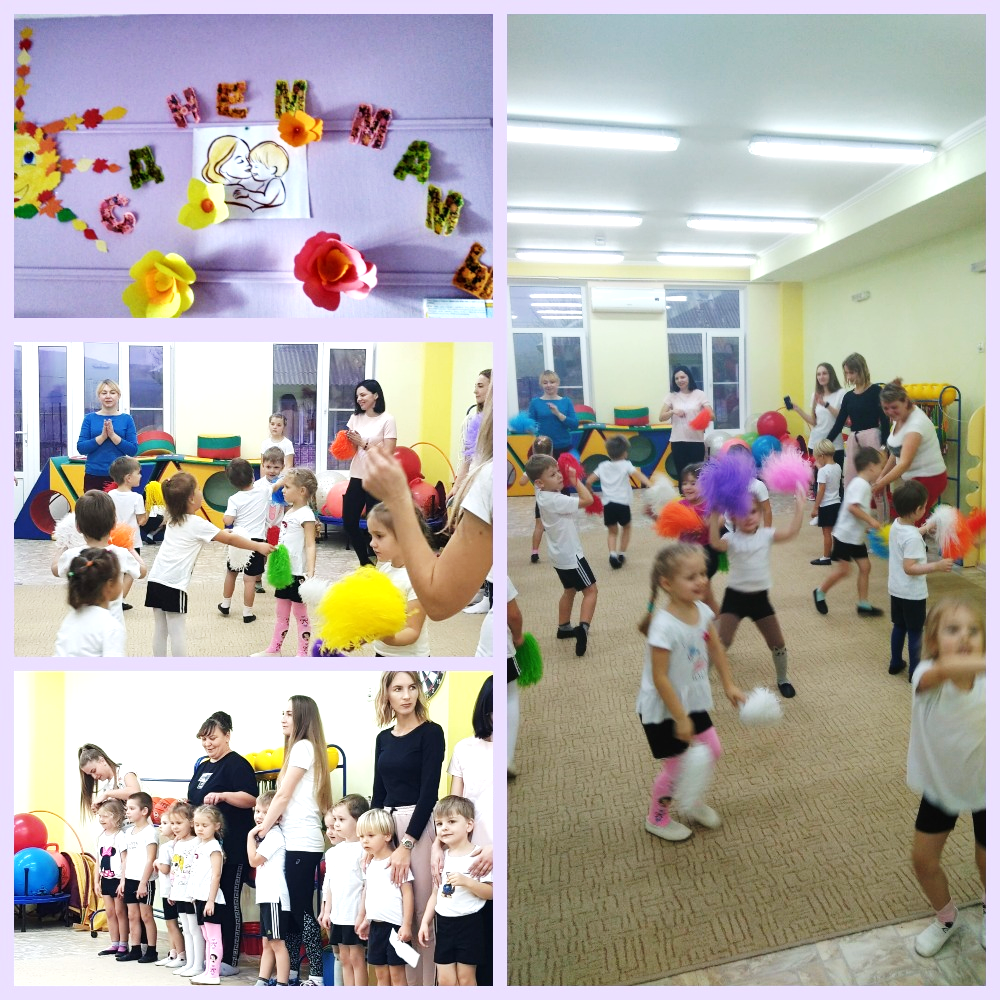 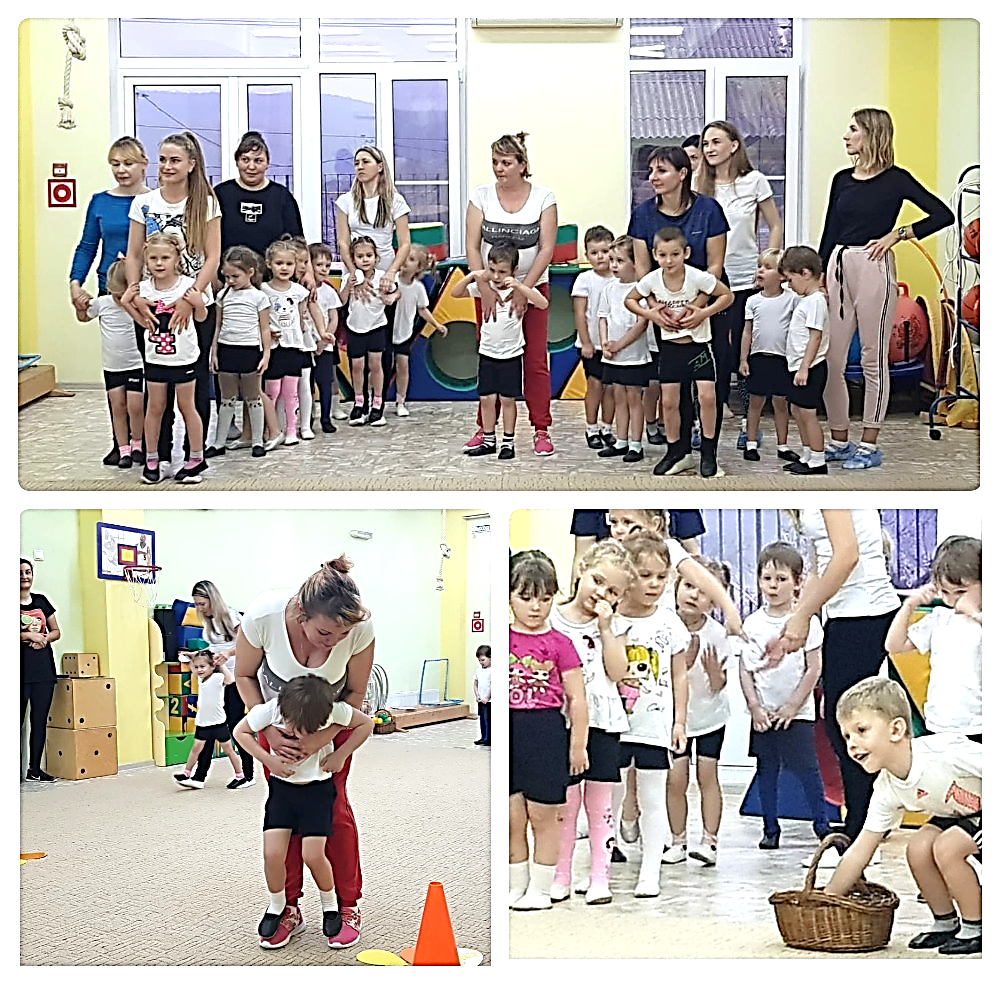 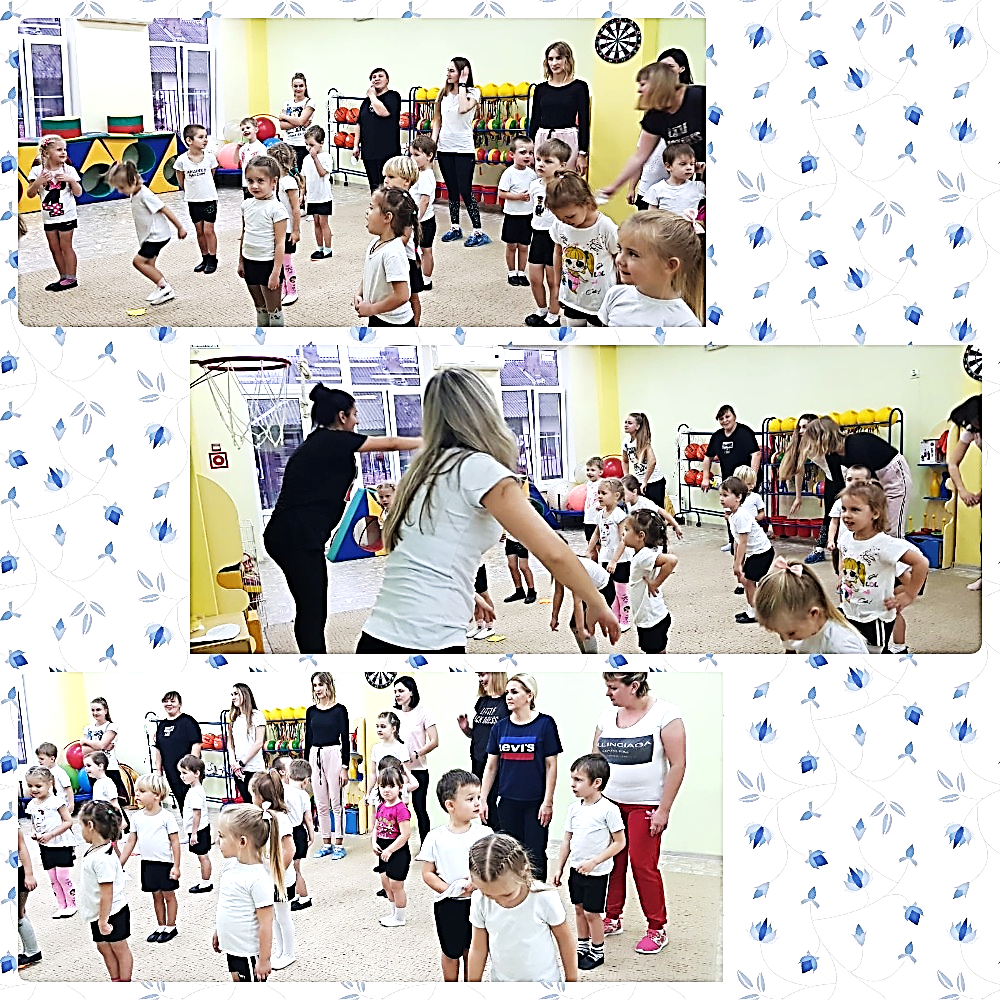 